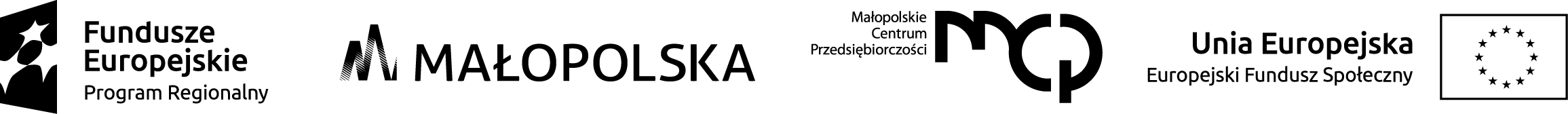 Projekt „Gmina Wielka Wieś szansą dla wszystkich” współfinansowany przez Unię Europejska w ramach poddziałania 9.1.1  Regionalnego Programu Operacyjnego Województwa Małopolskiego na lata 2014-2020. Numer projektu: RPMP.09.01.01-12-0003/15Załącznik Nr 1 do Zarządzenia Nr 5/2018Kierownika Gminnego Ośrodka Pomocy Społecznej w  Wielkiej Wsiz dnia  15.022018  KIEROWNIK OŚRODKA POMOCY SPOŁECZNEJ W WIELKEJ WSI32-085 Szyce, Plac Wspólnoty 2.ogłasza otwarty konkurs ofert na realizację zdania publicznego w zakresie aktywizacji społeczno-zawodowej uczestników projektu realizowanego przez Gminny Ośrodek Pomocy Społecznej w Wielkiej Wsi pod nazwą "Gmina Wielka Wieś szansą dla wszystkich".1.      Rodzaj zadania Celem konkursu jest wyłonienie podmiotu, który zrealizuje aktywizację społeczno-zawodową uczestników projektu realizowanego przez Gminny Ośrodek Pomocy Społecznej w Wielkiej Wsi pod nazwą „Gmina Wielka Wieś szansą dla wszystkich"  w ramach Regionalnego Programu Operacyjnego Województwa Małopolskiego na lata 2014 – 2020, Oś priorytetowa IX. Działanie: 9.1, Poddziałanie 9.1.1. z zakresu następujących zadań publicznych:Szczegółowy opis zadania: 1. Zadanie realizowane będzie dla grup mieszanych osoby fizycznie zdrowe wraz z osobami z niepełnosprawnością w celu integracji, i burzenia utrwalonych stereotypów; zadanie zakłada wyrównywanie szans płci poprzez równy dostęp do usług z zakres aktywizacji zawodowej. 2. Zakłada się, że uczestnicy wsparcia nabędą nowe kompetencje i kwalifikacje zawodowe, które pozwolą na prawidłowe funkcjonowanie na dynamicznie zmieniającym się rynku pracy poprzez kursy/szkolenia dla nie mniej niż 24 osób. 3. Kwalifikacja uczestników do zadania będzie odbywała się na podstawie ewaluacji efektów osiągniętych w ramach realizacji Indywidualnej Ścieżki Reintegracji  przez pracownika Gminnego Ośrodka Pomocy Społecznej w Wojkowicach Wielkiej Wsi.4. Podział zadania:podzadanie 1. Szkolenia grupowe przewiduje się realizacje dla nie więcej niż 11 osób.  Łącznie 16 Godzin.1) Zajęcia obejmują realizację następującego zakresu merytorycznego:Trening analizowania sytuacji społecznej:  polega na analizowaniu problematycznych trudnych sytuacji interpersonalnych pod katem rozpoznawania celów ich uczestników, reguł społecznych obowiązujących w danej sytuacji, ról, które są w niej stosowane, umiejętności wymaganych w danej sytuacji społecznej i sekwencji działań umożliwiających osiągnięcie celów.2) Termin realizacji szkolenia: do ustalenia.3) Miejsce realizacji szkolenia: Pomieszczenia udostępnione przez Zleceniodawcę na terenie Gminy Wielka Wieś.4) Ilość godzin szkoleniowych: 16h – 8 godzin dziennie – godzina szkoleniowa wynosi 45 minut.5) Na potrzeby realizowanego szkolenia Realizator zapewni wyżywienie dla maksymalnie 11 osób.Usługa obejmuje:a)Przerwa kawowa każdego dnia realizacji szkolenia dla maksymalnie 11 osób (herbata, kawa z dodatkami typu: cukier, mleko, cytryna, soki owocowe, woda mineralna gazowana i niegazowana, słodkie przekąski typu ciasteczka, owoce (co najmniej trzy rodzaje).b) Obiad każdego dnia realizacji szkolenia w formie serwowanej dla maksymalnie 11 osób (zupa, drugie danie, napój, deser).c) Wynajem sali szkoleniowej.6) W ramach realizacji usługi Wykonawca zapewni:a) Materiały szkoleniowe dla uczestników oraz materiały eksploatacyjne potrzebne do realizacji usługi przygotowane zgodnie z wytycznymi dotyczącymi oznaczania projektów w ramach Regionalnego Programu Operacyjnego Województwa Małopolskiego określonymi w dokumencie o nazwie: „Podręcznik wnioskodawcy i beneficjenta programów polityki spójności 2014-2020 w zakresie informacji i promocji”.b) Sprzęt potrzebny do realizacji szkolenia.7) Osoby realizujące szkolenie muszą posiadać doświadczenie w realizacji szkoleń.podzadanie 2. kursy/szkolenia zawodowe co najmniej  1/os. dla nie mniej niż 24 osób, 1) szkolenie zawodowe/kurs - nabycie, zmiana, dostosowanie kompetencji kwalifikacji zawodowych do aktualnych potrzeb rynku pracy w celu podjęcia zatrudnienia lub wykazania gotowości do podjęcia zatrudnienia;2) należy przewidzieć wszelkie niezbędne materiały umożliwiające prawidłowe przygotowanie do egzaminu oraz koszt niezbędnych badań lekarskich i psychologicznych wymaganych w odrębnych przepisach, ubezpieczenia od następstw nieszczęśliwych wypadków na okres realizacji szkolenia oraz egzaminów umożliwiających uzyskanie świadectw dyplomów, zaświadczeń, certyfikatów, określonych uprawnień zawodowych lub/i koszty uzyskania licencji niezbędnych do wykonywania danego zawodu.3) Zakresy tematyczne kursów muszą będą obejmować co najmniej: - Diagnosta samochodowy dla 2 osób,- Operator obrabiarki sterowanej numerycznie CNC dla 1 osoby,- Fryzjer dla 1 osoby,- Spawacz MIG dla 2 osób,- Technolog żywienia dla 1 osoby,- Opieka nad dziećmi – niania kurs dla 1 osoby,- Księgowość komputerowa dla 3 osób,- Lakiernik samochodowy dla 1 osoby,- Prawo jazdy kat. C + E z przewozem osób dla 6 osób,- Prawo jazdy kat. E z przewozem osób dla 1 osoby- Obsługa wózka widłowego z wymianą butli dla 1 osoby,- Asystent wspomagania przedszkola z podstawami wczesnego wspomagania rozwoju dla 1 osoby,- Krawcowa dla 1 osoby,- Profesjonalne służby sprzątające dla 1 osoby,- Obsługa kasy fiskalnej dla 1 osoby.1. podzadanie 3. Terapia dla osób uzależnionych przewiduje się realizacje 70 godzin terapii.  Miejsce realizacji – pomieszczenia zapewnione przez GOPS na terenie gminy Wielka Wieś.1) Zajęcia obejmują realizację następującego zakresu merytorycznegoIndywidualna Terapia uzależnień dla klientów GOPS uzależnionych od alkoholu - w wymiarze maksymalnie 70 godzin, średnio 10 godzin na osobę. Usługa obejmuje przygotowanie opinii w oparciu o opracowane przez Zleceniobiorcę narzędzia diagnostyczne - dotyczącej Uczestników projektu korzystających ze wsparcia Zleceniodawcy.2) Informacje dodatkowe:Usługa realizowana będzie w GOPS Wielka Wieś.Terminy realizacji poradnictwa do ustalenia.Godzina terapii wynosi 60 minut.1. Podzadanie 4. Staże. Organizacja stażu dla 4 osób. Zawarcie umowy stażowej pomiędzy uczestnikiem projektu a pracodawcą zapewniającej realizację stażu dla 4 osób na okres 3 miesięcy. Organizator stażu zapewnia przeprowadzenie wymaganych badań lekarskich. Staże realizowane zgodnie z ustawą z dnia 20 kwietnia 2004 r. o promocji zatrudnienia i instytucjach rynku pracy (j. t. Dz. U. z 2016r., poz.645 z późn. zm.),5.    Metody realizacji zajęć:praca indywidualna;zajęcia grupowe;inne metody.6. Kontrola realizacji zadania.Kontrola realizacji zadania może odbyć się na każdym etapie realizacji,Zleceniobiorca zobowiązany jest do prowadzenia dziennika zajęć  dla każdego uczestnika z przebiegu realizacji poszczególnych etapów wsparcia, na wzorach przekazanych przez Zleceniodawcę.Dla każdego uczestnika musi być prowadzona teczka osobowa, w której znajdować się będą wszystkie dokumenty potwierdzające udział w zajęciach, podnoszenie kompetencji i kwalifikacji, dokumenty potwierdzające otrzymanie materiałów dydaktycznych, kserokopie badań lekarskich niezbędnych w celu odbycia kursu zawodowego, kserokopie potwierdzone za zgodność z oryginałem zaświadczeń, certyfikatów, i innych dokumentów potwierdzających nabycie kompetencji lub kwalifikacji.Dokumentacja realizacji zadania, a także miejsca realizacji zadnia muszą być prawidłowo oznakowane zgodnie z wytycznymi w zakresie informacji i promocji programów operacyjnych polityki spójności na lata 2014-2020.2.  Wysokość środków publicznych przeznaczonych na realizację zadania publicznego  2.1. Na realizację zadania publicznego przeznaczono kwotę w wysokości: 105000,00 zł.3. Zasady  przyznawania dotacji oraz zasady i warunki zlecania realizacji zadania. Podmiot ubiegający się o dotację jako operator musi posiadać doświadczenie 
w realizacji konkursów dotacyjnych adresowanych do organizacji pozarządowych 
i innych podmiotów prowadzących działalność pożytku publicznego. Umowa zawarta z oferentem określi warunki merytoryczno- finansowe realizacji  zadania, jego kontroli, trybu, terminu rozliczenia i sprawozdania 
z jego realizacji. 4. Termin i warunki realizacji zadania. 4.1. Realizacja zadania nie może rozpocząć się wcześniej niż od dnia podpisania umowy i nie może trwać dłużej niż do 30.06.2018 r.5. Termin i sposób składania ofert.5.1. Oferty należy złożyć na wniosku zgodnym ze wzorem określonym 
w rozporządzeniu   Ministra Rodziny, Pracy I Polityki Społecznej z dnia 17 sierpnia 2016 r. w sprawie wzorów ofert i ramowych wzorów umów dotyczących realizacji zadań publicznych oraz wzorów sprawozdań z wykonania tych zadań  (Dz. U. 2016 r., poz. 1300.)5.2. Do oferty należy dołączyć:aktualny dokument określający osobowość prawną np. odpis z KRS, wydany 
w okresie 6 miesięcy poprzedzających termin złożenia oferty;5.3. W przypadku składania kopii dokumentów wymienionych powyżej dokument musi zawierać klauzulę „za zgodność z oryginałem” umieszczoną na każdej stronie dokumentu wraz z czytelnym podpisem osoby upoważnionej do potwierdzenia dokumentów za zgodność z oryginałem. Kopię dokumentów może potwierdzić: - osoba wymieniona w dokumencie rejestrowym,- inne osoby upoważnione do reprezentowania podmiotu,- notariusz.5.4. Oferta powinna być zgodna z przedmiotem działania organizacji pozarządowej określonym w jej statucie;5.5. Oferta powinna być podpisana przez osoby statutowo upoważnione do składania oświadczeń woli w zakresie spraw majątkowych lub ustanowionego pełnomocnika zgodnie z zapisami wynikającymi z dokumentu określającego osobowość prawną.5.6. Oferty na realizację zadań publicznych, których mowa w ustawie podlegają procedurze uzupełniania braków formalnych.Uzupełnienie braków formalnych dotyczyć może wyłącznie:- uzupełniania brakujących podpisów pod ofertą, w przypadku gdy nie została ona podpisana przez wszystkie osoby uprawnione statutowo do zaciągania zobowiązań majątkowych;- złożenia podpisu pod załącznikami do oferty przez osobę uprawnioną statutowo  do zaciągania zobowiązań majątkowych;- poświadczenia za zgodność z oryginałem złożonych dokumentów przez osobę uprawnioną statutowo do zaciągania zobowiązań lub inną osobę wymienioną pkt.3 ust. 3.- uzupełnienia o  sprawozdania merytoryczne i finansowe.5.7. Braki formalne podlegające uzupełnieniu, organizacje mogą uzupełniać 
w terminie 3 dni od daty podjęcia informacji o konieczności dokonania uzupełnienia oferty. 5.8. W przypadku nie usunięcia braków formalnych oferty w oznaczonym terminie, oferta zostanie odrzucona z przyczyn formalnych bez możliwości kolejnego jej uzupełnienia.  5.9. Oferty należy składać do dnia 12.03.2018 do godziny 9.00 wraz  z wymaganymi załącznikami w zaklejonej kopercie, osobiście lub za pośrednictwem poczty  na adres:  Gminny Ośrodek Pomocy Społecznej w Wielkiej Wsi, 32-085 Szyce, Plac Wspólnoty 2 (biuro podawcze). 5.10. Oferty niekompletnie oraz złożone po terminie nie będą rozpatrywane 
i podlegają odrzuceniu.6. Tryb i kryteria stosowane przy dokonywaniu wyboru ofert  oraz  termin dokonania wyboru ofert.  6.1. Wybór ofert dokonany będzie zgodnie z trybem określonym w ustawie z dnia 24 kwietnia 2003 r. o działalności pożytku publicznego i o wolontariacie.6.2. Otwarcie ofert nastąpi dnia  12.03.2018 godzina 10.00.6.3. Warunkiem rozpatrzenia oferty konkursowej jest spełnienie następujących wymogów      (zawartych w ogłoszeniu o konkursie ofert) :6.4.  Przy rozpatrywaniu ofert oceniana będzie:- możliwość realizacji danego  zadania publicznego przez organizację pozarządową lub podmioty wymienione w art. 3 ust. 3: (0-10 punktów)- przedstawiona kalkulacja kosztów realizacji danego  zadania publicznego, 
w tym w odniesieniu do zakresu rzeczowego zadania oraz  uwzględnia wysokość środków publicznych przeznaczonych na realizację zadania:  (0-10 punków)- proponowana jakość wykonania danego  zadania i kwalifikacje osób, przy udziale których organizacja pozarządowa lub podmioty określone w art. 3 ust. 3 będą realizować zadanie publiczne: (0-10 punków)- uwzględnienie planowanego przez organizację pozarządową lub podmioty wymienione  w art. 3 ust. 3 udziału środków finansowych własnych lub środków pochodzących z innych źródeł, na realizację zadania publicznego: (0-10 punków)- uwzględnienie planowanego przez organizację pozarządową i/lub podmioty wymienione w art. 3 ust. 3, wkładu rzeczowego, osobowego, w tym świadczeń wolontariuszy i praca społeczna członków: (0-10 punków)- realizacja zleconych zadań publicznych w przypadku organizacji pozarządowej lub podmiotów wymienionych w art. 3 ust. 3, które w latach poprzednich realizowały zlecone zadania publiczne, biorąc pod uwagę rzetelność 
i terminowość oraz sposób rozliczenia otrzymanych na ten cel środków. (0-10 punków)6.5. W konkursie nie może zostać wybrana więcej niż jedna oferta.6.6. Rozstrzygnięcie konkursu następuje w terminie nie przekraczającym 3 tygodni od upływu terminu do składania ofert. 6.7. Wyniki otwartego konkursu ofert zostaną ogłoszone niezwłocznie po wyborze oferty w Biuletynie Informacji Publicznej, na stronie internetowej GOPS oraz na tablicy ogłoszeń GOPS w Wielkiej Wsi.7. Informacje o zrealizowanych przez organ administracji publicznej zadaniach  tego samego rodzaju, które były dotowane w roku ogłoszenia konkursu oraz w roku poprzedzającym, ze szczególnym uwzględnieniem wysokości dotacji udzielonych na ten cel organizacjom pozarządowym.W roku 2017 udzielono dotacji w wysokości 160000,00 zł., na realizację zadania publicznego w zakresie aktywizacji społeczno-zawodowej uczestników projektu realizowanego przez Gminny Ośrodek Pomocy Społecznej w Wielkiej Wsi pod nazwą „Gmina Wielka Wieś szansą dla wszystkich" w ramach Regionalnego Programu Operacyjnego Województwa Małopolskiego na lata 2014 – 2020, Oś priorytetowa IX. Działanie: 9.1, Poddziałanie 9.1.1. Załączniki:Oferta – wzórUmowa – wzórSprawozdanie – wzórPublikacja:Biuletyn Informacji Publicznej Strona internetowa:  www.gops.wielka-wies.pl  Tablica ogłoszeń w budynku GOPS Wielkiej Wsi.